6.- TARDE DEL 6 de novembre 1711: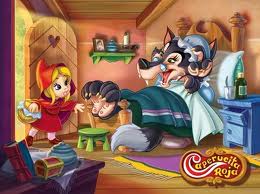 C.-Hola Lobo!! Has vist l’ultim video de la Cesca?L.- El del CICLE VITAL?, Sí!!! C.-t’has adonat que si als homes al descobrir la roda haguéssim vist una mica mes enllà, haguessin vist el cicle vital?, el què realment significa VIURE, CREIXA i EVOLUCIONAR….o sigui ascendir, transmutar, ?? L.-Sí!! haguès estat fantàstic, però es varen quedar tan al·lucionats, que ens entretinguérem en jugar, inventar, experimentar!!!! C.- Estar clar, doncs, que arribarem a la  5ª dimensió sobre rodes, ja!ja!ja!L.- Sí!, hem fet una gran volta per arribar a entendre que el camí era el cercle.., continent de l’esperit, continent de la saviesa, continent de la llavor divina que creix de manera cíclica, o sigui mes cercle.C.-Mirant el Cel també veiem el cercle contínuament, però estàvem afeccionats mirant a terra !!! Ara pero no tenim excusa, rodes i  tecnoligia, ja!ja!ja!ja!Adeu Lobo, t’estimo!!L.- i jo a tu!!Els autors, Cesca, en pAU .